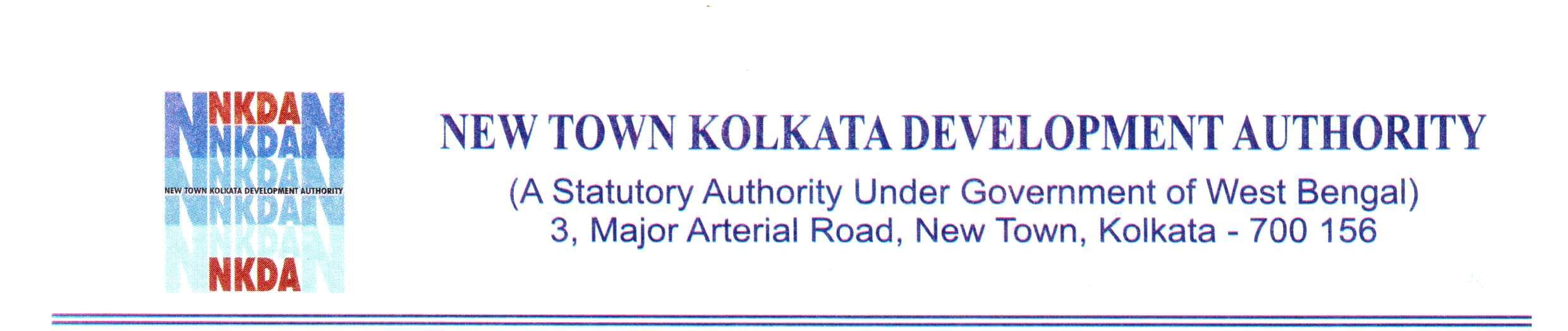 NOTICE INVITING e-TENDERNotice Inviting e-Tender No. WBNKDA/03//EE-II/2017-18 Executive Engineer II, New Town Kolkata Development Authority invites tender from resourceful, reliable, bona-fide and experienced working contractors of KMDA, WBHIDCO, PWD, PHED and other Govt. Departments having experience in similar nature of construction work by deploying modern construction machineries and skilled manpower and are requested to submit their offer for the work detailed below. (Submission of Bid through online)List of Schemes :-In the event of e-filling, intending bidder may download the tender documents from the website http://wbtenders.gov.in directly with the help of Digital Signature Certificate. Bid Security may be remitted by separate Demand Draft / Banker’s Cheque to be issued from any scheduled bank in favour of the “New Town Kolkata Development Authority” payable at Kolkata and also to be documented through e-filling. Only the successful bidders will submit the original Demand Drafts/ Banker’s Cheques against Bid Security Deposit  to the Office of New Town Kolkata Development Authority at 01, MAR New Town, Kolkata-700156.Both Technical bid and Financial bid are to be submitted concurrently duly digitally signed in the website https://wbtenders.gov.in. The acceptance of lowest bid is not obligatory.3)Tender documents may be downloaded from website and submission of Technical Bid and Financial Bid will be done as per Time Schedule stated in Sl. No. 12 of this NIeT.4)The FINANCIAL OFFER of the prospective qualified tenderer(s) will be considered only if the TECHNICAL BID of the tenderer(s) is found qualified by competent authority of New Town Kolkata Development Authority. The decision of the competent authority of New Town Kolkata Development Authority will be final and absolute in this respect. The list of Qualified Bidders will be displayed in the website.5)Eligibility criteria for participation in the tender.Working Contractors of KMDA, WBHIDCO, PWD, PHED and other Govt. Departments having satisfactorily completed (as prime contractor) during the last 3 years, at least one work of similar nature of work having   experience minimum 40% of the estimated amount and excperience for laying on underground U.P.V.C.line for sewerage and Drainage work.. Pan Card, Income Tax Acknowledgement Receipt for the latest Assessment year, P.T. Deposit Challan for the year 2017-18, VAT Registration Certificate are to be submitted as non-statutory documents.All materials are to be procured and supplied at site of work by the tenderer / firm at his / their own cost from approved reputed dealer / manufacturer. Departmental materials will not be issued under any circumstances unless any such provision is made and accepted latter by both the parties. Department unless otherwise stated means New Town Kolkata Development Authority.The prospective applicant shall be capable to establish Field Testing Laboratory equipped with requisite Instruments and Technical Staff complete in itself to carry out all necessary Tests for such project.Mobilization advance, time / cost over run and consequent cost escalation for any material, labour, etc. will not be allowed.The offer shall remain valid for 180 days from the date of opening of the tender.Registered Partnership Deed for Partnership Firms only along with Power of Attorney since executed under any Judicial Magistrate/First Class Magistrate is to be submitted. The company shall furnish the Article of Association and Memorandum as on-statutory documents.Joint Ventures/MOU will not be allowed.Bank solvency certificate to be submitted along with tender documents.3 consecutive years Audit Report from Registered CA.Original Documents of uploaded papers to be shown  to the office of the under singed, as and when required.On-going payments for work may be allowed to the executing agency as  per existing rules and availability of fund. Subject to deduction of security deposit, progressive payment may be made against the completed or partly completed item of works. Such interim payments, shall be made as running account bill (s), however, shall not constructed to mean that the respective items / components have finally been approved and accepted by NKDA and the contractor shall not be absolve of his responsibility to set right any deficiency of such paid items / components at his/ their own cost, for rectifying all defects which are subsequently being noted or found.  No claim for interest or compensation will be entertained in respect to any money or balance of payment which may be due or alleged to be due to the contractor owing to any dispute between the contractor and NKDA or in respect to any delay in making payment of progressive or final bill of the work, to the contractor.Payment for the works done by the contractor will be based on recorded and accepted measurement at various stages of work. Acceptance of measurements put for payment to be invariably made by putting signature (with seal) of the contractor (or his/ their authorized representative). The contractor or his / their authorized representatives are advised to take measurements jointly with the officials of NKDA. In case of failure of his/their part either to take measurement jointly and /or acceptance of the recorded measurement, within a reasonable time, measurement taken by the department shall be considered as final for making payment. Similar acceptance is also essential for level records and survey data, field books etc.No advance and secured advance will be allowed.Idle labour, idle rent and hire charges etc.: No claim of any category and type, on this ground shall be entertained. The contractor and NKDA shall make every effort that such situation does not arise.Testing and Testing Equipments: Testing of materials, to be used in work and the quality of finished work on quality control aspect, is to be undertaken by the contractor at their own cost, with facilities provided at site and / or through approved (by NKDA) Test Houses / Laboratories. All materials and workmanship shall be in accordance with the specifications laid down in the contract and also as per P.W.D.( Buildings& S&P Scheduled) and IS Codes . The Engineer-in-Charge reserves the right to test, examine and measure the material / workmanship direct at the place of manufacture, fabrication or at the site of works or any suitable place. The contractor shall provide such assistance, instrument machine, labour and materials as the Engineer-in-Charge may require for examining, measuring and testing the works and quality, weight or quantity of materials used and shall supply samples for testing as may be selected and required by the Engineer-in-Charge without any extra cost. Beside this, he/they will carry out tests from outside Laboratory as per instruction of Engineer-in-Charge. The cost of all such tests would be borne by the agency.Should the Chief Engineer or his representative consider it necessary to satisfy himself/themselves as to quality of work, the contractor shall offer sample of work done as necessary, pull down reasonable part of the work required for inspection and testing. The contractor shall bear the cost of pulling down and shall make good the same at their own cost and to the full satisfaction of E-I-C without any claim for payment.Security Deposit:Retention money towards performance Security amounting to 8% (eight percent) of the value of the work shall be deducted from the running account bill of the tenderer as per prevailing order. No interest will be paid on the money retained for Security Deposit.Date and Time Schedule:(a) Earnest Money: The amount of Earnest Money @ 2% (two percent) of the Estimated Amount put to tender in the shape of Bank Draft / Banker’s Cheque  of any Scheduled bank to be drawn in favour of the “New Town Kolkata Development Authority” payable at Kolkata. (b) Earnest Money for the unsuccessful tenderer(s) will be released only after the issuance of work order to the successful tenderer.(c)Earnest Money for the successful tenderer will be retained and converted as Initial Security deposit. The Balance security deposit @ 8% will be deducted from on-going bills to cover 10% of the total value of work done. (d) The security deposit of the successful tenderer will be refunded after defect liability period as stipulated in relevant clause of the agreement to be made in WBF 2911(ii).The tenderers are bound by the terms & conditions of WBF 2911(ii) along with specification, notice for calling Tenders, Special terms & condition, Information to Bidders, Schedule of works etc, which forms a part and parcel of this contract.Income Tax & VAT will be deducted as per Govt. orders issued from time to time and would be applicable on the date of making payment of the bills. Building & other construction workers cess @ 1.0% will be deducted from progressive bills in pursuance with G.O. no. 599A/ 4M – 28 / 06 dated 27/09/2006. The Bidder, at his own responsibility and risk is encouraged to visit and examine the site of works and its surroundings and obtain all information that may be necessary for preparing the Bid and entering into a contract for the work as mentioned in the Notice Inviting Tender, before submitting offer with full satisfaction. The cost of visiting the site, shall be at his own expenses.The intending Bidders shall clearly understand that whatever may be the out come of the present invitation of Bids, no cost of Bidding shall be reimbursable by the Department. New Town Kolkata Development Authority reserves the right to accept or reject any offer without assigning any reason whatsoever and is not liable for any reimbursement of any cost that might have been incurred by any Tenderer at any stage of Bidding.	Prospective applicants are advised to note carefully the minimum qualification criteria as mentioned in ‘Instructions to Bidders’ stated in Section – ‘A’ before tendering the bids.Conditional / Incomplete tender will not be accepted under any circumstances.The intending tenderers are required to quote the rate online.Contractor shall have to comply with the provisions of (a) the contract labour (Regulation Abolition) Act. 1970 (b) Apprentice Act. 1961 and (c) minimum wages Act. 1948 of the notification thereof or any other laws relating there to and the rules made and order issued there under from time to time.During scrutiny, if it comes to the notice of the tender inviting authority that the credential or any other paper found incorrect / manufactured / fabricated, that bidder would not be allowed to participate in the tender and that application will be rejected without any prejudice.If there be any objection regarding prequalification of any Agency the same should be lodged on line to Executive Engineer II, New Town Kolkata Development Authority  within 2 (two) days from the date of publication of list of qualified agencies and beyond the said  time schedule no objection will be entertained.Before issuance of WORK ORDER, the Tender Inviting Authority may verify the credential and other documents of the lowest tenderer if found necessary. After verification if it is found that the documents submitted by the lowest tenderer is either manufactured or false in that case work order will not be issued in favour of the said Tenderer under any circumstances and his/their offer will be treated as cancelled.If any discrepancy arises between two similar clauses on different notification, the clause superseding others will be solely as per the discretion of the Tender inviting authorityThe successful Tenderer whose tender is accepted shall make formal agreement in WBF 2911 (ii) along with bid documents in triplicate, within 7 (seven) days from the date of issue of work order by Executive Engineer III, New Town Kolkata Development Authority on payment of usual charges which is non-refundable under any circumstances and submit the same duly signed by him/them to this office. If the contractor fails to perform the formalities within the specified period the Tender is liable to be cancelled and the Earnest Money will be forfeited as per relevant clauses under memorandum of WBF 2911(ii).Qualification criteria:		The tender inviting and Accepting Authority will determine the eligibility of each bidder. The bidders shall have to meet all the minimum criteria as stipulated in relevant clauses of  this NIeT.	The eligibility of a bidder will be ascertained on the basis of the document(s) submitted in support of the minimum criteria.If any document submitted by a bidder is either manufactured or false, in such cases the eligibility of the bidder / tenderer will be rejected at any stage without any prejudice to take any penal action against him/them as may be deemed fit by the Tender Accepting Authority.28). 	No. price preference and other concession as per order no. 1110F dated: 10/02/2006 will be allowed.29)	Agencies are required to give a work programme preferably in the form of a bar-chart and to approve it by the EIC (Engineer–in-Charge) before commencement of work and if progress of work abruptly differs from the given work programme, the undersigned may terminate the work order at any point of time and penal action as per Tender Terms and conditions will be imposed.30)	Unless otherwise stipulated, all the works are to be done as per general conditions and general specifications of the latest edition of ‘PWD (W.B) schedule of Rates for Building Works and Sanitary Plumbing’ for the working area.31)	In case of any inadvertent typographical mistake in the specific price schedule of rates, the same will be treated to be so corrected as to confirm with the prevailing relevant schedule of rates and/or technically sanctioned estimate.32)	Intending tenderer should note that he will have to work simultaneously with other contractors   already entrusted with other work or with contractors to be entrusted with other work in future in  the same site. The contractor will have to work in close    co-operation and harmony with all the   contractors engaged in the project. Any claim for idle labour, for any   reason whatsoever, will not be entertained under any circumstances.33)	NKDA will not be held responsible for making payment against any anticipated profit and/or compensation for any losses or price escalation whatsoever for the works as stated in the annexure of this NeIT. Rates should be quoted accordingly.34)	The address as furnished by the contractor shall be deemed as the postal address of this office. Any notice or instruction to be given to the contractor under the terms of contract shall be deemed to have been served if it has been delivered to his authorized agent (on the strength of authorization) or representative or sent by registered letter to his official address as furnished.35)	Arbitration clause of WBF 2911(ii) stands deleted.36)   New Town Kolkata Development Authority reserves the right to increase or decrease the quantum of work as stipulated in the schedule of work for which no change of rate will be allowed.37)  The Agency/firm must have one degree Engineer 1(one) & 2                                             (two) nos. Diploma Engineers in Civil for supervision of this work.38)     Participation in this tender deems that the applicant is fully agreeable to abide all terms and conditions as stated in this Notice Inviting e tender as well as WBF 2911(ii).                                                                          Executive Engineer II			                         New Town Kolkata Development AuthorityCopy forwarded for information to:-The Chief Executive Officer, New Town Kolkata Development Authority.The Chief Engineer,New Town Kolkata Development AuthorityAdministrative Officer, New Town Kolkata Development AuthorityThe Finance Officer, New Town Kolkata Development AuthorityExecutive Engineer-I   & III, New Town Kolkata Development Authority The Estimator/ Sr. Accountant / Cashier, New Town Kolkata Development Authority.	Office Notice Board.Official Website of New Town Kolkata Development Authority (www.nkdamar.org)                                                                         Executive Engineer II	                                               New Town Kolkata Development AuthorityMemono.                                2547     / EE II/ NKDA/2017-18Dated:04.05.2017Sl. NoName of the workEstimated AmountEarnest MoneyPrice of Tender documents Period of CompletionSl. NoName of the work(Rs.)(Rs.)(Rs.)Period of Completion1Restructuring and Development of Under Ground Drainage System at Mela Ground in Action Area-1B under NKDA, New Town, Kolkata.11,37,681.0022,754.00Rs.	1005.00	(each set to bepaid only by thesuccessful bidderduring theexecution offormalagreement).45 daysSl. No.ParticularsDate & Time1Date of uploading of N.I.T. & other Documents (online) (Publishing Date)04.05.20172Documents download start date (Online)11.05.2017 from 6.55 P.M.3Documents download end date (Online)22.05.2017   up to 4.00 P.M.4Bid submission start date (On line)11.05.2017 from 6-55 P.M.5Bid Submission closing (On line)23.05.2017 at 4.00 P.M.6.Bid opening date for Technical Proposals (Online)   26.05.2017  at 3.00 P.M.7.Last date of uploading list for Technically qualified Bidder(online)   27.05.2017 at 3.00 P.M.8.Date of opening of Financial Proposal(online)  31.05.2017   at 2 P.M.9.Last date of intimation to the successful bidderWill be notified later on.Memo.no.             2547/(1-8)/EE-II/NKDA/17-18Date:04.05.2017